COMPREHENSION AUDIO PRÉSENTATIONhttp://www.lepointdufle.net/ressources_fle/exercices_de_comprehension.htm#oral Présentation d'une personne - Choisir la réponse adéquate - ( Niveau 1 )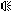 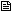 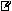 Présentation d'une personne - Choisir la réponse adéquate - ( Niveau 1 )Présentation d'une personne - Choisir la réponse adéquate - ( Niveau 1 )Présentation d'une personne - Choisir la réponse adéquate - ( Niveau 1 )Fiche d'identité 1 - Ecouter et cliquer - ( Niveau 1 )Fiche d'identité 2 - Ecouter et cliquer - ( Niveau 1 )Fiche d'identité 3 - Ecouter et cliquer - ( Niveau 1 )Fiche d'identité 4 - Ecouter et cliquer - ( Niveau 1 )http://www.lepointdufle.net/p/comprehensionaudio.htm#.UeqmZLRvnIUdialogues français facile